Α  Ν  Α  Κ  Ο  Ι  Ν  Ω  Σ  Η        Ο Δήμος Χίου ανακοινώνει ότι προτίθεται να προβεί στην προμήθεια  διαφόρων αυτοκόλλητων και υφασμάτινων κεντητών σημάτων (patches) για τις ανάγκες του Αυτοτελούς Γραφείου Πολιτικής Προστασίας.  Η παραπάνω προμήθεια προβλέπεται να εκτελεσθεί σύμφωνα με τις διατάξεις της ΥΑ11389/93-Ε.Κ.Π.Ο.Τ.Α. και του Ν.3463/06 (Δημοτικός και Κοινοτικός Κώδικας) όπως τροποποιήθηκαν και ισχύουν μέχρι σήμερα και με κριτήριο την χαμηλότερη προσφορά επί του συνόλου των ειδών, λαμβάνοντας υπόψη την από 7/10/2015 σχετική Τεχνική Έκθεση του Τμήματος Αποθήκης και Προμηθειών. Η δαπάνη δεν θα υπερβεί το ποσό των 250,00 € και θα καλυφθεί από πιστώσεις που είναι εγγεγραμμένες στον προϋπολογισμό οικ. έτους 2015 και στον ΚΑ 10-6615.001.      Οι ενδιαφερόμενοι μπορούν να καταθέσουν προσφορά τους σε σφραγισμένο φάκελο στο Τμήμα Προμηθειών, Κανάρη 18, Χίος, μέχρι την Παρασκευή 16 Οκτωβρίου 2015 και ώρα 11:30 π.μ..						Εκ του Τμήματος Προμηθειών                                                                    	             του Δήμου Χίου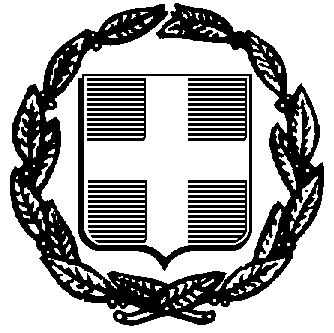                ΕΛΛΗΝΙΚΗ ΔΗΜΟΚΡΑΤΙΑ                       Δ Η Μ Ο Σ    Χ Ι Ο Υ    Δ/ΝΣΗ ΟΙΚΟΝΟΜΙΚΩΝ ΥΠΗΡΕΣΙΩΝ   ΤΜΗΜΑ ΠΡΟΜΗΘΕΙΩΝ & ΑΠΟΘΗΚΗΣ               ΕΛΛΗΝΙΚΗ ΔΗΜΟΚΡΑΤΙΑ                       Δ Η Μ Ο Σ    Χ Ι Ο Υ    Δ/ΝΣΗ ΟΙΚΟΝΟΜΙΚΩΝ ΥΠΗΡΕΣΙΩΝ   ΤΜΗΜΑ ΠΡΟΜΗΘΕΙΩΝ & ΑΠΟΘΗΚΗΣ               ΕΛΛΗΝΙΚΗ ΔΗΜΟΚΡΑΤΙΑ                       Δ Η Μ Ο Σ    Χ Ι Ο Υ    Δ/ΝΣΗ ΟΙΚΟΝΟΜΙΚΩΝ ΥΠΗΡΕΣΙΩΝ   ΤΜΗΜΑ ΠΡΟΜΗΘΕΙΩΝ & ΑΠΟΘΗΚΗΣ               ΕΛΛΗΝΙΚΗ ΔΗΜΟΚΡΑΤΙΑ                       Δ Η Μ Ο Σ    Χ Ι Ο Υ    Δ/ΝΣΗ ΟΙΚΟΝΟΜΙΚΩΝ ΥΠΗΡΕΣΙΩΝ   ΤΜΗΜΑ ΠΡΟΜΗΘΕΙΩΝ & ΑΠΟΘΗΚΗΣ               Χίος  9/10/2015               Α.Π. : Δ.Υ.Ταχ.Δ/νση:Κανάρη 18,  82100 Χίος Κανάρη 18,  82100 Χίος Πληροφορίες:Χαμέτης ΙωάννηςΤηλέφωνο:22713-51 713FAX:22713-51 721